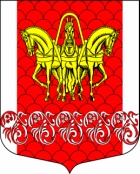 Совет депутатов муниципального образования«Кисельнинское сельское поселение»Волховского муниципального района 
Ленинградской областитретьего созываРЕШЕНИЕот  «31 » мая 2018  года    № 15О продаже объектов недвижимого и движимого имущества, находящегося в муниципальной собственности муниципального образования  « Кисельнинское сельское поселение» Волховского муниципального района Ленинградской области     Руководствуясь Гражданским Кодексом РФ, в соответствии с Федеральными законами Российской Федерации «О приватизации государственного и муниципального имущества», «Об общих принципах организации местного самоуправления в РФ», Уставом МО Кисельнинское СП и Положением о порядке и условиях приватизации муниципального имущества МО Кисельнинское СП, Совет депутатов МО Кисельнинское СП Волховского муниципального района Ленинградской области, решил:     1. Осуществить приватизацию, находящегося в муниципальной собственности   объекта недвижимости:— здание пожарного депо, 1987 года постройки, общая площадь здания 379.2 кв.м.,   находящееся   по   адресу:   Ленинградская   область,   Волховский   район, д. Кисельня, ул. Поселковая, д.60, вместе с земельным участком общей площадью 2467.0м2,     категория     земель  –  земли    населенных    пунктов,    кадастровый № 47:10:0117002:122.     2. Способ приватизации имущества - продажа на аукционе, открытом по составу участников, закрытом по форме подачи предложений о цене. Форма подачи предложений о цене муниципального имущества - предложения подаются участниками аукциона в запечатанных конвертах.     3. Начальную цену приватизируемых объектов определить на основании отчета об оценке.     4. Продавцом от имени муниципального образования «Кисельнинское сельское поселение» выступить администрации муниципального образования «Кисельнинское сельское поселение», провести аукцион в соответствии с действующим законодательством и заключить договор купли-продажи на объекты муниципальной собственности.     5. Настоящее решение подлежит официальному опубликованию в газете «Волховские огни» и размещению на официальном сайте www.кисельня.рф, в информационно-телекоммуникационной сети «Интернет» и вступает в силу на следующий день после официального опубликования.    6. Контроль за исполнением настоящего решения возложить на комиссию по бюджету, налогам и экономическим вопросам. Глава МО Кисельнинское СП                                                         О.В.Аверьянов